Triangle Info Homework						Name:_____________________________
For #1-4, name the triangleFor numbers 5-8, find the missing side length. For numbers 9-12, state whether the sides can form a triangle          1) ______________________2) ______________          3) ________________________________4) ______________________________5) The perimeter of an equilateral triangle is 45cm. What is the length of each side?  6) If the perimeter of the triangle below is 36in find the value of x and the length of each side. 7) Two sides of an isosceles triangle are 4 less than twice the value of the third side. If the perimeter of the triangle is 42cm, what is the value of x? What are the lengths of the 3 sides? 8) The perimeter of an equilateral triangle is 108in. Find the length of each side. An isosceles triangle has the same perimeter, what can be the lengths of the sides? 9) 2cm, 6cm, 4cm 10) 9cm, 11cm, 4cm11) 15cm, 7cm, 9cm 12) 60cm, 60cm, 20cm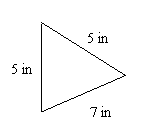 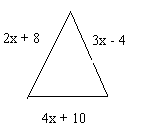 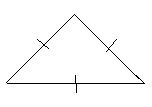 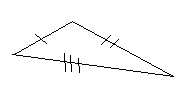 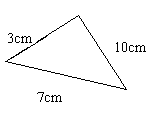 